
Opportunities to sponsor directly support Lee’s Place quality therapy for trauma, grief, and loss to members of our community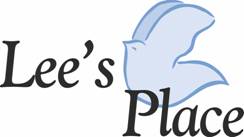 Company/Sponsor Name: ________________________________ Contact Name: _______________________________ Telephone: _______________Company Mailing Address: _____________________________________________ _______                     E-mail:_________________________________ Sponsor Level Desired: $ _______ I cannot sponsor, but would like to give a donation of $__________   AMOUNT ENCLOSED   $_______Make Checks payable to: Lee’s Place  216 Lake Ella Drive  Tallahassee, FL 32303 Or donate online:  leesplace.org  Questions?(850) 841-7733 or beth@leesplace.org   Sponsor LevelsTALE$500NOVELLA$850MEMOIR$1500EPIC$3000FEATURE $5000Event Program and spoken recognitionBusiness NameBusiness NameBusiness Name 
and LogoBusiness Name, Logo and pre-event recognitionBusiness Name and Logo and special pre-event recognitionTallahassee Democrat and Lee’s Place 
Social Media and WebsiteBusiness NameBusiness NameBusiness Name 
and LogoBusiness Name 
and Logo; Tagged post on TD Social media page (60,000 fans)Business NameLogo and Website Link; Tagged post on TD Social media page (60,000 fans)Reserved Seating  
(must confirm)4681012Lee’s Place 
NewslettersThank youThank youThank you and LogoBusiness Name and LogoBusiness Name and Logo 
Tallahassee Democrat Print Business Name in promotional stories and on Thank You adBusiness Name in promotional stories and on Thank You for supporting Lee’s Place House adBusiness Name in promotional stories and logo on Thank You for supporting Lee’s Place House adBusiness Name in promotional stories, logo on pre-event house ads AND Thank You for supporting Lee’s Place House adBusiness Name in promotional stories, logo on pre-event house ads AND Thank You for supporting Lee’s Place House ad Engraved Brick Lee’s Place Garden